Kleur dezelfde bal in hetzelfde kleur.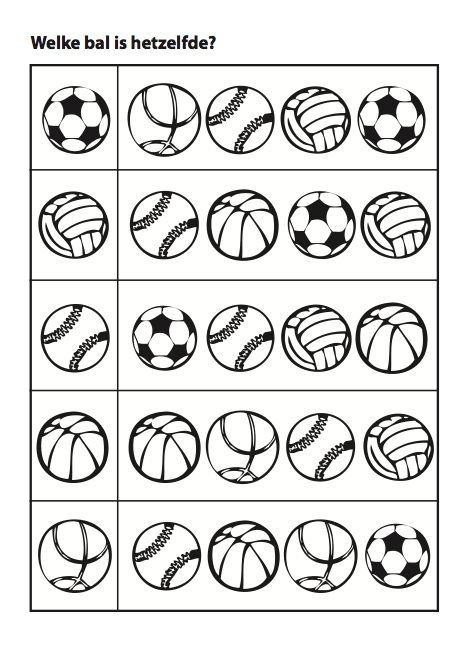 